Jämställt lagtingLandskapsregeringen föreslår att en ny typ av jämställdhetsbonus ska införas som belönar de partier som efter valet har en jämställd lagtingsgrupp. Därigenom menar man att partierna ska uppmuntras att arbeta både för jämställda listor och en jämställd lansering av kandidater. Det finns ett allvarligt tankefel i den utgångspunkten, nämligen att väljarnas fria val då belönas eller bestraffas utgående från vilken utgång lagstiftaren anser är önskvärd. Ett jämställt lagting är ett viktigt mål, men det är partiernas arbete och ansträngningar före valet som måste vara utgångspunkten, inte hur väljarna utnyttjat sin rösträtt. En jämställdhetsbonus som utgår från partiernas arbete före val och under mandatperioderna är i enlighet med det parlamentariska arbete som gjordes inför revisionen av vallagen att föredra.FÖRSLAG	Moment: 22000 Främjande av jämställdheten, verksamhetÄndring av anslag: - Momentmotivering: Föreslår att texten ändras enligt följande: Projektet inkluderar en jämställdhetsbonus som enligt utarbetade kriterier belönar de partier som aktivt arbetar för ett jämställt parlament, bland annat genom jämställda listor och ett aktivt jämställdhetsarbete mellan valen.Mariehamn den 10 november 2021Nina FellmanJessy EckermanCamilla Gunell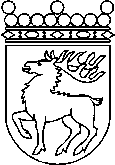 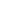 Ålands lagtingBUDGETMOTION nr 9/2021-2022BUDGETMOTION nr 9/2021-2022Lagtingsledamot DatumNina Fellman m.fl. 2021-11-10Till Ålands lagtingTill Ålands lagtingTill Ålands lagtingTill Ålands lagtingTill Ålands lagting